RAZVIJANJE SAMOSTOJNOSTI: PONEDELJEK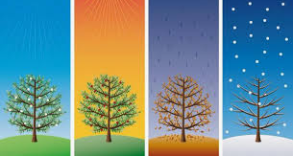 1. DAN, MESEC, LETNI ČAS, LETO: Ustno povejkateri je dan v tednu; kateri je mesec v letu; kateri letni čas je trenutno;Napiši imena mesecev in imena letnih časov. Za vsak mesec nariši/napiši v trikotni okvir kaj je značilno za ta mesec (kaj 'označuje' ta mesec).Primer: v mesec september narišeš šolo ali pa napišeš šola z besedo; v mesec februar narišeš figo ali pa napišeš Prešernov dan …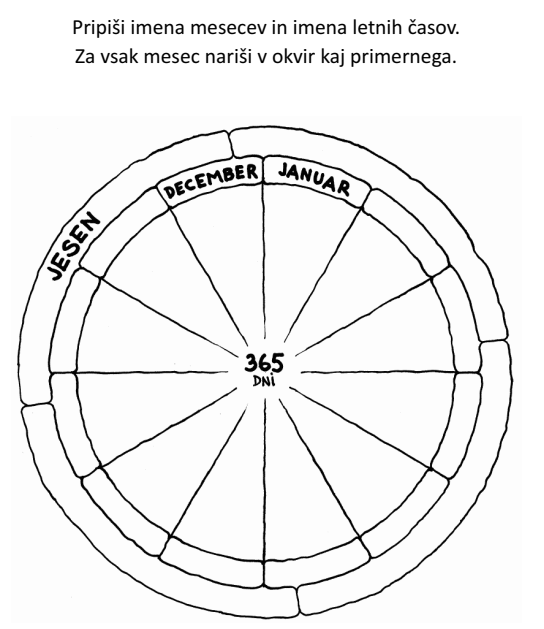 2. MISELNA TELOVADBA'ČRNE OVCE'Katera beseda ne sodi v vrsto. Prečrtaj jo.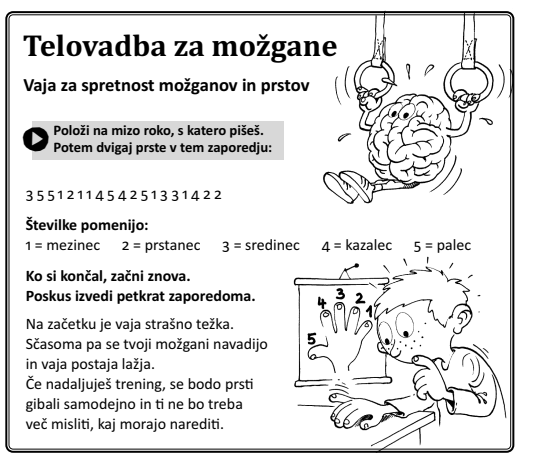 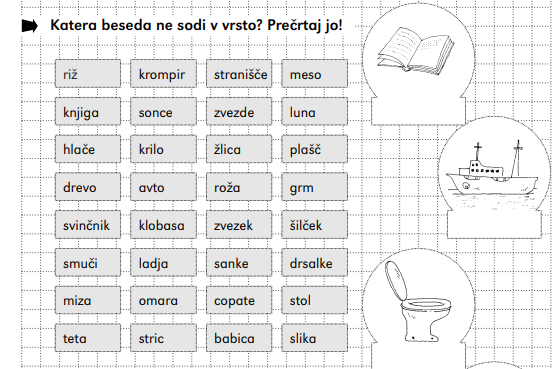 'RAZMIGAJMO PRSTE'Vaja spretnosti možganov in prstov.Položi na mizo roko, s katero pišeš. Potem dvigaj prste v tem zaporedju:3      5      5      1      2      1      1      4      5      4      2      5      1      3      3      1      4      2     SPLOŠNA POUČENOST: PONEDELJEK1. ŠOLSKO DELO: MATEMATIKA: seštevanje/odštevanje do 20Reši spodnje matematične besedilne naloge. Vem, da zmoreš tudi brez stotička! Če boš pravilno rešil vse naloge, se bo iz črk pravilnih rešitev izpisala beseda, ki je bila v preteklem mesecu tudi pri vas doma večkrat izrečena. Če si pravilno rešil besedilne naloge, se ti izpiše beseda: Katera? _____________Za sprostitev si poglej:Kako se tvoji vrstniki učijo matematiko doma:https://www.youtube.com/watch?v=CqL1tvrhox4Pesem, o corona virusu, ki so jo sestavili otroci:https://www.youtube.com/watch?v=TOC2n5LKzxE2. DOMAČA NALOGA: POMLAD – Na vrtuPreberi spodnje besedilo, nato izreži besede in jih pravilno razvrsti/prilepi k vrtnim orodjem.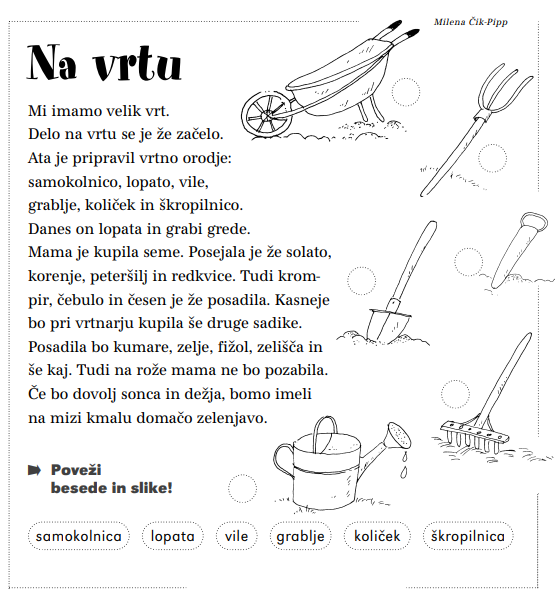 3. PRED SPANJEMZvečer zapiši nekaj povedi dogodku ali kakšni stvari, ki se je zgodila v tem dnevu. Starši ti naj pomagajo pri zapisu datuma.  1. Maja ima v šolski peresnici 12 barvic. Doma ima še 7 barvic. 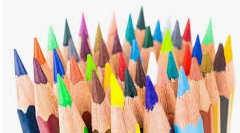 Koliko barvic ima Maja skupaj? Izračunaj in obkroži pravilen odgovor. Račun:20 (U)          19 (C)          17 (Ž)2. V PPVI II. III. A razredu je 5 fantov in 2 deklici. Koliko je vseh otrok skupaj? Izračunaj in obkroži pravilen odgovor.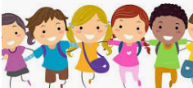 Račun:8 (A)          7 (O)          9 (L)3. Otroci iščejo sadeže. Darja najde 6 kostanjev, Lara dobi 5 lešnikov in Niko pobere 4 orehe. Koliko sadežev imajo otroci skupaj? Izračunaj in obkroži pravilen odgovor.Račun: 14 (Č)          16 (K)          15 (R)4. Mama ima v košari 20 jabolk. Rok jih poje tri, Klara štiri, Jaka pa le eno. Koliko jabolk ostane v košari? Izračunaj in obkroži pravilen odgovor.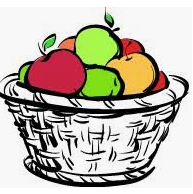 Račun:12 (O)          13 (V)          11 (M)5. Na drevesu visi 12 hrušk. Veter močno piha in 9 hrušk pade na tla. Koliko hrušk še visi na drevesu? Izračunaj in obkroži pravilen odgovor.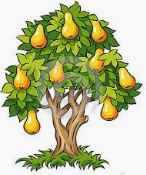 Račun: 4 (H)          3 (N)          5 (B)6. V šoli ima Teja vsak dan 4 ure pouka. Koliko ur pouka na teden ima Teja v šolskem tednu? Izračunaj (pomagaj si z tabelo) in obkroži pravilen odgovor.Račun: 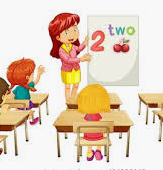 20 (A)          18 (E)          16 (Z)